
AATT:Ruiz Revuelto Fornituras y herramientas de relojeríaPuerta del sol 11 1º 28013 Madrid España Horario: 9:00 a 14:00 y de 15:30 a 18:30Teléfono915216149Email: suministros@ruizrevuelto.comHola:Les enviamos estos dos relojes desmontados para poner cristal. 1 de señora tipo tonel con armis de acero, poner cristal.1 Cuadrado grande bisel blanco, poner cristalRuego me lo puedan enviar contrareembolso todo junto (Relojes arreglados y estuche de pasadores) a la dirección de la joyería arriba indicada y me puedan adjuntar un estuche de pasadores telescópicos de 1,20 de diámetro. La medida (Largo y diámetro) tiene que coincidir con el pasador que falta en el reloj de armis de acero que adjunto para el cristal. El estuche es el siguiente: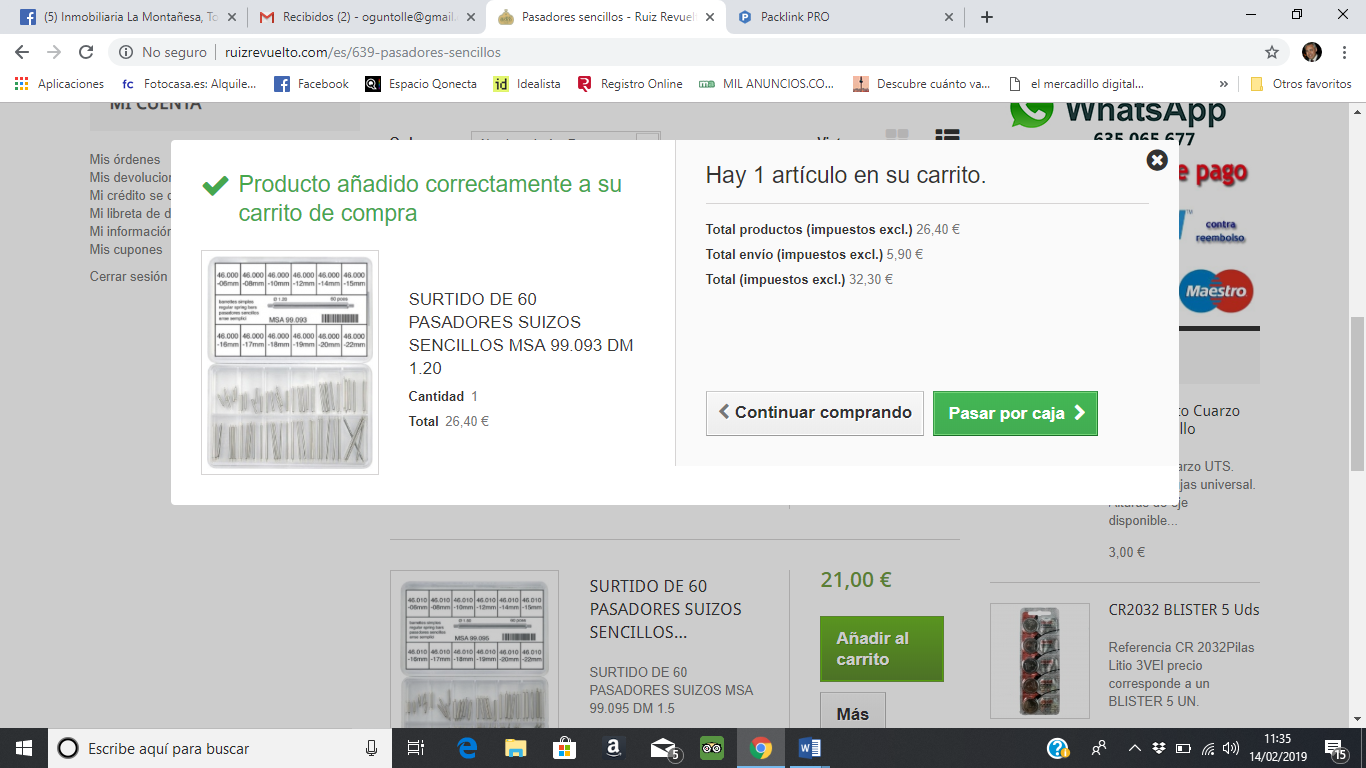 